						Předkládá:	Mgr. Jiří Pospíšil,								1. náměstek primátora						Zpracovaly:	Mgr. Alexandra Klímková,	vedoucí Odboru správy a údržby majetku města								Ing. Milena Vrbová,			odborný referent oddělení nakládání s majetkem města Odboru SÚMMZasedání Zastupitelstva města Prostějovakonané dne 23. 02. 2021Schválení prodeje částí pozemku p.č. 7636/2 v k.ú. ProstějovNávrh usnesení:Zastupitelstvo města Prostějovas c h v a l u j eprodej části pozemku p.č. 7636/2 – ostatní plocha v k.ú. Prostějov o výměře cca 14 m2 (přesná výměra bude známa po vypracování geometrického plánu) fyzické osobě, za následujících podmínek:za kupní cenu ve výši dle znaleckého posudku (cena obvyklá) 790 Kč/m2, tj. celkem cca 11.060 Kč, splatnou před podpisem kupní smlouvy,náklady spojené s vypracováním geometrického plánu, znaleckého posudku a správní poplatek spojený s podáním návrhu na povolení vkladu vlastnického práva do katastru nemovitostí uhradí kupující,prodej části pozemku p.č. 7636/2 – ostatní plocha v k.ú. Prostějov o výměře cca 11 m2 (přesná výměra bude známa po vypracování geometrického plánu) manželům, fyzickým osobám, za následujících podmínek:za kupní cenu ve výši dle znaleckého posudku (cena obvyklá) 790 Kč/m2, tj. celkem cca 8.690 Kč, splatnou před podpisem kupní smlouvy,náklady spojené s vypracováním geometrického plánu, znaleckého posudku a správní poplatek spojený s podáním návrhu na povolení vkladu vlastnického práva do katastru nemovitostí uhradí kupující.Důvodová zpráva:Dne 28.04.2020 se na Odbor správy a údržby majetku města Magistrátu města Prostějova obrátila fyzická osoba, se žádostí o prodej části pozemku ve vlastnictví Statutárního města Prostějova p.č. 7636/2 v k.ú. Prostějov o výměře cca 8 m2, která sousedí a navazuje na pozemek p.č. 7636/3 v k.ú. Prostějov ve vlastnictví žadatelky, jehož součástí je stavba garáže. Žadatelka plánuje nahradit stávající stavbu garáže novou typizovanou stavbou, která má však větší rozměry než stávající stavba, a proto pro realizaci tohoto záměru požaduje prodej potřebné části předmětného pozemku. Následně s ohledem na stanoviska OÚPPP a ORI upravila žadatelka rozsah žádosti na cca 14 m2, ve kterém jsou zahrnuty i nepřístupné plochy v okolí stávající garáže dle požadavku OÚPPP. Rada města Prostějova dne 25.08.2020 usnesením č. 0635 vyhlásila záměr prodeje části pozemku p.č. 7636/2 – ostatní plocha v k.ú. Prostějov o výměře cca 14 m2 (přesná výměra bude známa po vypracování geometrického plánu) za následujících podmínek:za kupní cenu ve výši minimálně dle znaleckého posudku (cena obvyklá) splatnou před podpisem kupní smlouvy,náklady spojené s vypracováním geometrického plánu, znaleckého posudku a správní poplatek spojený s podáním návrhu na povolení vkladu vlastnického práva do katastru nemovitostí uhradí kupující.Záměr prodeje předmětného pozemku byl v souladu s příslušnými ustanoveními zákona č. 128/2000 Sb., o obcích (obecní zřízení), ve znění pozdějších předpisů, zveřejněn vyvěšením na úřední desce Magistrátu města Prostějova a způsobem umožňujícím dálkový přístup. K vyhlášenému záměru se v zákonem stanovené lhůtě nikdo jiný nepřihlásil.Dne 23.09.2020 se na Odbor správy a údržby majetku města Magistrátu města Prostějova obrátili manželé, fyzické osoby, se žádostí o prodej částí pozemků ve vlastnictví Statutárního města Prostějova, a to části pozemku p.č. 7636/1 v k.ú. Prostějov o výměře cca 48 m2 a části pozemku p.č. 7636/2 v k.ú. Prostějov o výměře cca 13 m2, za účelem majetkoprávního dořešení pozemků zastavěných garáží, oplocením a části, která je osázena živým plotem ve vlastnictví žadatelů. Odbor správy a údržby majetku města Magistrátu města Prostějova si vyžádal stanoviska dotčených odborů, ze kterých vyplynulo, že část pozemku p.č. 7636/1 v k.ú. Prostějov o výměře cca 48 m2, na které se nachází živý plot, není vhodné prodávat žadatelům z důvodu možného budoucího investičního záměru Statutárního města Prostějova, např. rozšíření příjezdové komunikace, a že by se měla vypořádat pouze část pozemku zastavěná oplocením ze strany, která sousedí se stavbou garáže fyzické osoby, která rovněž žádá o odkoupení části pozemku p.č. 7636/2 v k.ú. Prostějov.S ohledem na uvedené skutečnosti a stanoviska dotčených odborů manželé, fyzické osoby, zúžili svou žádost pouze na prodej části pozemku p.č. 7636/2 v k.ú. Prostějov o výměře cca 11 m2, která je oplocená.Vzhledem k tomu, že obě žádosti spolu úzce souvisí, jsou obě žádosti řešeny jako jeden případ. Z důvodu přesného vymezení jednotlivých částí předmětného pozemku bylo třeba vyhlášení nového záměru. Záležitost je řešena pod sp. zn. OSUMM 143/2020. Stanoviska odborů MMPv (subjektů):1. Odbor územního plánování a památkové péče sděluje, že k záměru prodeje částí pozemku p.č. 7636/2 v k.ú. Prostějov nemá z hlediska územního plánu připomínky. 2. Odbor rozvoje a investic sděluje, že souhlasí s prodejem částí pozemku p.č. 7636/2 za účelem dořešení majetkoprávních vztahů. 3. Odbor životního prostředí sděluje, že nemá námitek k dořešení majetkoprávních vztahů, pokud nejsou v rozporu s koncepčními záměry města. 4. Odbor dopravy jako příslušný silniční správní úřad pro místní komunikace, veřejně přístupné účelové komunikace a silnice II. a III. tříd dle § 40 odst. 4 a 5 zákona č. 13/1997 Sb., o pozemních komunikacích, ve znění pozdějších předpisů, s odprodejem částí pozemku parc. č. 7636/2 v k.ú. Prostějov souhlasí. Rada města Prostějova dne 12.01.2021 usnesením č. 1020 vyhlásila:záměr prodeje části pozemku p.č. 7636/2 – ostatní plocha v k.ú. Prostějov o výměře cca 14 m2 (přesná výměra bude známa po vypracování geometrického plánu) za následujících podmínek:za kupní cenu ve výši minimálně dle znaleckého posudku (cena obvyklá) splatnou před podpisem kupní smlouvy,náklady spojené s vypracováním geometrického plánu, znaleckého posudku a správní poplatek spojený s podáním návrhu na povolení vkladu vlastnického práva do katastru nemovitostí uhradí kupující,záměr prodeje části pozemku p.č. 7636/2 – ostatní plocha v k.ú. Prostějov o výměře cca 11 m2 (přesná výměra bude známa po vypracování geometrického plánu), za následujících podmínek:za kupní cenu ve výši minimálně dle znaleckého posudku (cena obvyklá) splatnou před podpisem kupní smlouvy,náklady spojené s vypracováním geometrického plánu, znaleckého posudku a správní poplatek spojený s podáním návrhu na povolení vkladu vlastnického práva do katastru nemovitostí uhradí kupující.Záměr prodeje částí předmětného pozemku byl v souladu s příslušnými ustanoveními zákona č. 128/2000 Sb., o obcích (obecní zřízení), ve znění pozdějších předpisů, zveřejněn vyvěšením na úřední desce Magistrátu města Prostějova a způsobem umožňujícím dálkový přístup. K vyhlášenému záměru se v zákonem stanovené lhůtě nikdo jiný nepřihlásil.Dle znaleckého posudku byla obvyklá cena částí předmětného pozemku znalcem stanovena ve výši 790 Kč/m2.5. Stanovisko předkladatele:Odbor správy a údržby majetku města nemá námitek ke schválení prodeje 2 částí pozemku p.č. 7636/2 v k.ú. Prostějov, a to části o výměře cca 14 m2  fyzické osobě, a části o výměře cca 11 m2 manželům, fyzickým osobám, za podmínek dle návrhu usnesení.Fyzická osoba a manželé, fyzické osoby nejsou dlužníky Statutárního města Prostějova.Materiál byl předložen k projednání na schůzi Finančního výboru dne 16.02.2021.Osobní údaje fyzických osob jsou z textu vyjmuty v souladu s příslušnými ustanoveními zákona č.101/2000 Sb., o ochraně osobních údajů a o změně některých zákonů, ve znění pozdějších předpisů. Úplné znění materiálu je v souladu s příslušnými ustanoveními zákona č. 128/2000 Sb., o obcích (obecní zřízení), ve znění pozdějších předpisů k nahlédnutí na Magistrátu města ProstějovaPřílohy:situační mapapřehledová mapafotodokumentace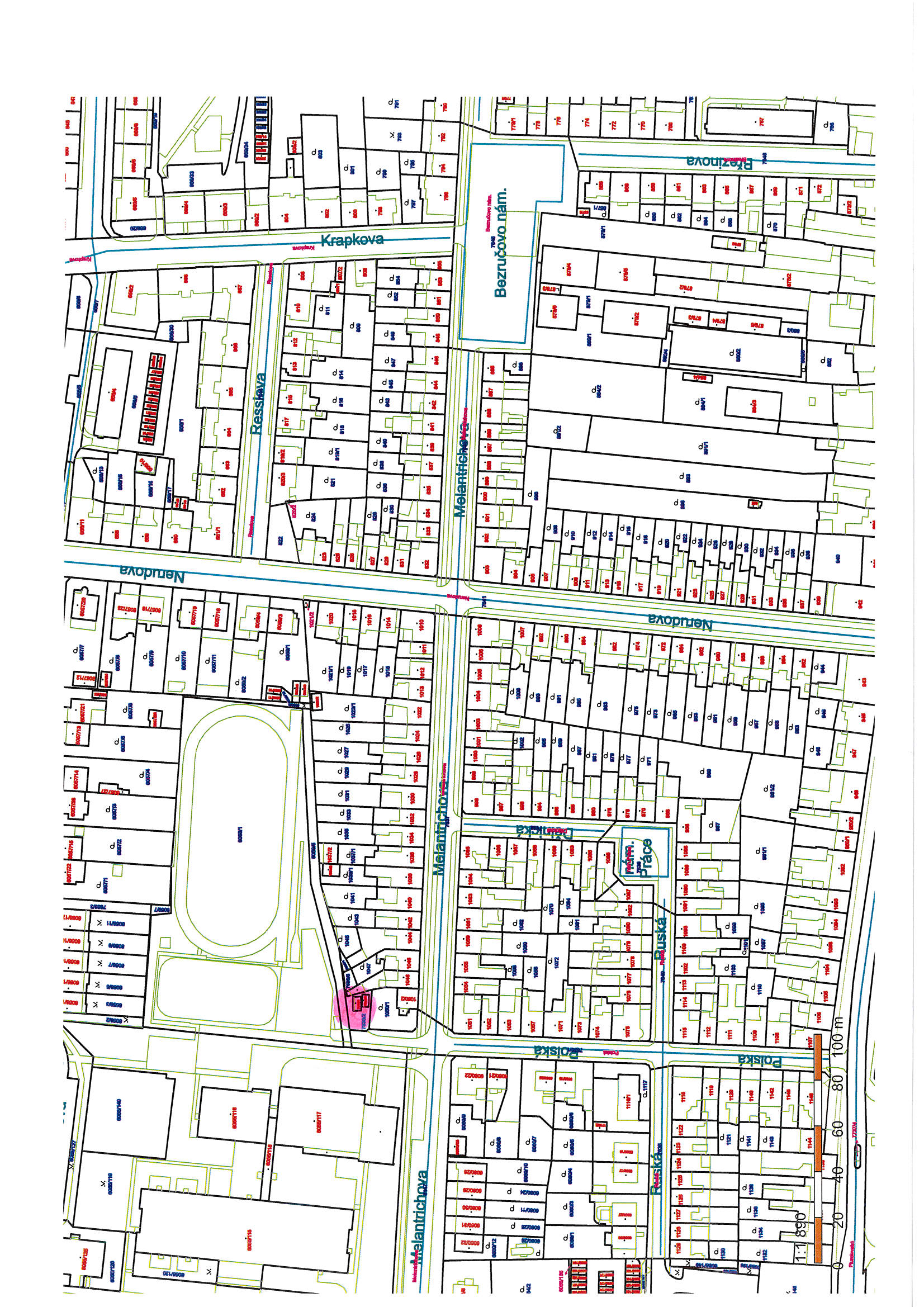 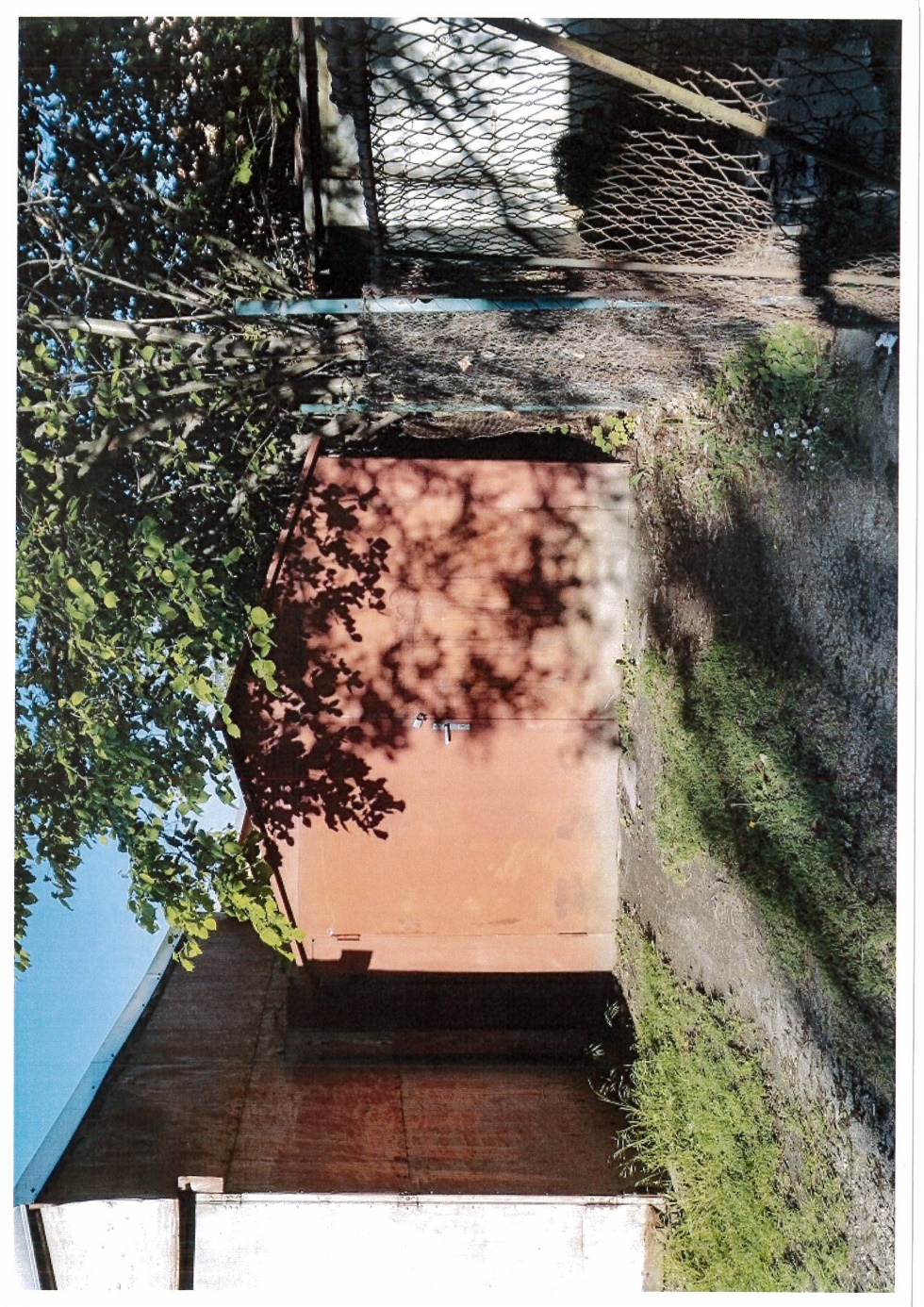 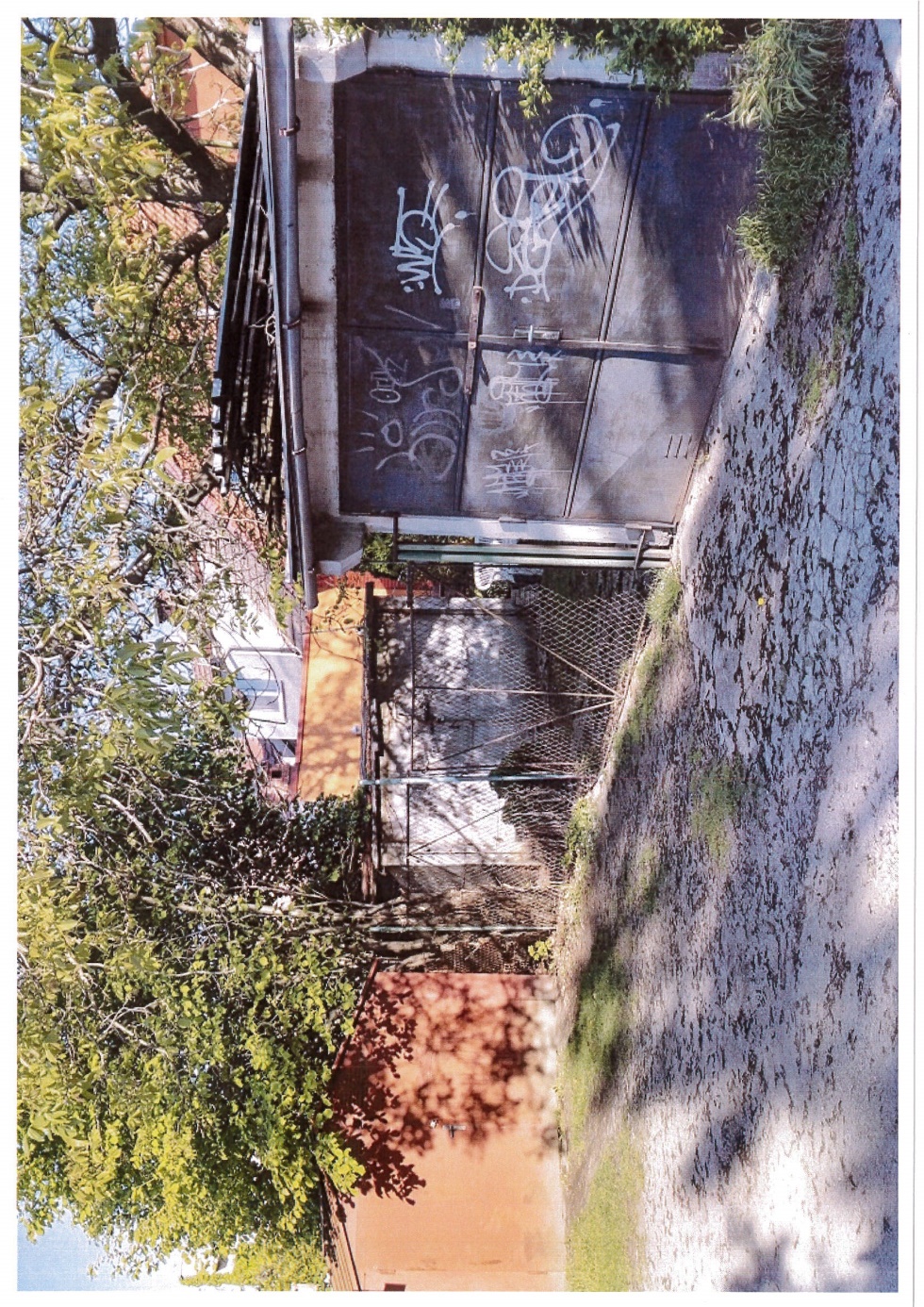 P o d p i s yP o d p i s yP o d p i s yP o d p i s yPředkladatelMgr. Jiří Pospíšil, 1. náměstek primátora05.02.2021Mgr. Pospíšil, v.r.Za správnostMgr. Alexandra Klímková, vedoucí Odboru správy a údržby majetku města05.02.2021Mgr. Klímková, v.r.Zpracovatel Ing. Milena Vrbová, odborný referent oddělení nakládání s majetkem města Odboru SÚMM05.02.2021Ing. Vrbová, v.r.Důvodová zpráva obsahuje stanoviska dotčených odborů MMPv (subjektů)Důvodová zpráva obsahuje stanoviska dotčených odborů MMPv (subjektů)Důvodová zpráva obsahuje stanoviska dotčených odborů MMPv (subjektů)Důvodová zpráva obsahuje stanoviska dotčených odborů MMPv (subjektů)Odbor MMPv (subjekt)Odbor MMPv (subjekt)Stanovisko ze dneResumé1.OÚPPP21.10.2020nemá připomínky 2.ORI22.10.2020souhlasí 3.OŽP20.10.2020nemá námitek4.OD02.12.2020souhlasí5.OSÚMM05.02.2021nemá námitek